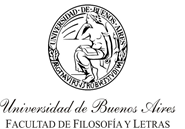 MAESTRÍA EN LITERATURAS ESPAÑOLA Y LATINOAMERICANATítulo: La investigación literaria. Problemas metodológicos y agendas críticasÁrea:1Docente a cargo: Beatriz ColombiCarga horaria: 32 horasCuatrimestre, año: 2do. cuatrimestre 2020Fundamentación:	El seminario propone una reflexión sobre las características específicas de la investigación en literatura, teniendo en cuenta sus métodos y campos de aplicación, así como las nuevas agendas de la crítica. Abordará los distintos géneros académicos, desde la monografía a la tesis, con el fin de orientar a los maestrandos en los pasos a seguir en la labor investigativa y de escritura en diferentes instancias.	La propuesta, que cruza una preocupación metodológica con enfoques actuales sobre las disciplinas, apunta a que el maestrando pueda elegir y fundamentar un tema de investigación, formular preguntas pertinentes al campo de conocimiento, considerar conceptos y presupuestos para hacerlos dialogar con su propio objeto de estudio. El seminario ofrecerá las herramientas básicas para la escritura académica y procurará encaminar a los alumnos en la concreción futura de la tesis, cuya especificidad podrán desarrollar, a continuación, en el taller de tesis provisto por la maestría.Objetivos:El objeto del seminario es que a) los maestrandos obtengan un marco metodológico para la elaboración de trabajos escritos, desde monografías a la tesis b) reflexionen críticamente sobre los procesos de elección de un tema, construcción de un objeto, diseño de un corpus, formulación de hipótesis c) se capaciten en técnicas de escritura académica c) establezcan criterios propios en diálogo con una comunidad académica en la cual se inscribe su trabajo, d) manejen el instrumental metodológico necesario para el diseño de su investigación.Unidad 1:El discurso académico, su relación con el ensayo literario. La escritura académica y sus géneros: informes, monografías, ponencias, reseñas, artículos de revista, tesis. Patrones de evaluación en la comunidad académica: arbitrajes, grillas, criterios, revisión de pares.Lecturas:Barthes, R. (1981). "Escribir la lectura". En Crítica y verdad. México: Siglo XXI Editores.Eco, U. (1990). Cómo se hace una tesis; técnicas y procedimientos de estudio, investigación y escritura. Barcelona: Gedisa (selección)Link, Daniel, "Elementos para la escritura de una monografía", en Daniel Link et.al. Citadme diciendo que me han citado mal: material auxiliar para el análisis literario, Buenos Aires: EDEFYL, 2012, pp. 85-100.Bibliografía complementaria:Sarlo, Beatriz (2000). “Del otro lado del horizonte”, Boletín 9, Centro de Estudios de Teoría y Crítica Literaria, Facultad de Humanidades y Artes, Universidad Nacional de Rosario, 2000, pp. 16-31.Starobinski, Jean (1998).“¿Es posible definir el ensayo?”, Cuadernos Hispanoamericanos, n. 575, 1998, pp. 31-40Unidad 2: Pasos de la investigación: definir el tema, construir el corpus, diseñar el objeto. El estado de la cuestión, polifonía y polémica. La elaboración de las hipótesis, aserción y refutación. Introducción, exordio, prólogo o "ficción de inicio": algunos ejemplos. Del plan o dispositio a la escritura. Discurso explicativo, narrativo, argumentativo, descriptivo. La enunciación, la voz autorizada y autorizar la propia voz.Lecturas:Arnoux, Elvira et al. (2001). La lectura y la escritura en la Universidad. Buenos Aires: Eudeba. (Cap. V, VI, VII, X).Dalmaroni, M. (2009). "El proyecto de investigación". En La investigación literaria. Problemas iniciales de una práctica (pp. 19-59). Santa Fe: Universidad Nacional del Litoral.Foucault, M. (2005) El orden del discurso, Buenos Aires, Tusquets.Genette, Gérald (2001). Umbrales. Buenos Aires: Siglo XXI.Molloy, Sylvia (1997), Acto de presencia. La escritura autobiográfica en Hispanoamérica, México, FCE.Bibliografía complementaria:Barthes, Roland (1982) [1970]. La antigua retórica. Barcelona: Ediciones Buenos Aires.Reale, A. y Vitale, A. (1995) La argumentación. Una aproximación retórico-discursiva, Buenos Aires. Ars.Zamudio, Bertha (2000) La explicación, Buenos Aires, EUDEBA.Unidad 3: Archivo, canon y corpus. El "giro archivístico" y su discusión: Foucault, Derrida, Mbembe, Farge, González Echeverría. La investigación en el archivo y el "archivo de autor". Del Canon occidental (Bloom) al canon puesto en cuestión. Lo canónico y los márgenes. La construcción del corpus. La biblioteca, materialidad, saber, y metáfora. Paratextos, notas al pie, anexos, bibliografía, normas de citado.BibliografíaLecturas: Borges, Jorge Luis (1974).“La biblioteca de Babel”. Obras completas (465-471). Buenos Aires: Emecé.Benjamin, Walter (2010). "Desembalo mi biblioteca. Un discurso sobre el arte de coleccionar". Cuadernos de la Biblioteca de Córdoba, a.2, n.2, 9-16.Bloom, Harold (2004). El canon occidental.Madrid: Anagrama.Foucault, Michel (2000). Arqueología del saber. Trad. Aurelio Garzón. México: Siglo XXI Editores. (Selección).Dalmaroni, Miguel (2009-2010)."La obra y el resto (literatura y modos del archivo)". Telar, núms. 7-8, Año VI, pp. 9-30-González Echevarría, Roberto (2000). Mito y archivo. México: FCE.Jitrik, Noé (1996). "Canónica, regulatoria y transgresiva", Orbis Tertius, año 1, núm. 1.Zanetti, Susana, “¿Un canon necesario? Acerca del canon literario latinoamericano”, en Voz y escritura, 10, 2000, pp. 227-241.Bibliografía complementaria:Derrida, Jacques (2000). Mal de archivo. Madrid: Trotta.Mbembé, Achille (2002). “El poder del archivo y sus límites”. En C. Hamilton, V. Harris, J. Taylor, M. Pickover, G. Reid y R. Saleh (eds.), Refiguring the Archive (pp. 19-26). Ciudad del Cabo: David Philip Publishers. [Trad. de Carla Fumagalli para la cátedra de Literatura Latinoamericana I-A].Mignolo, Walter (1995). "Entre el canon y el corpus. Alternativas para los estudios literarios y culturales en y sobre América Latina", Nuevo Texto Crítico, Año VII, Número 14/15, Julio 1994-Junio1995, pp. 23-36.Moraña, Mabel (2010). "(Post)modernidad, crítica, y la cuestión del canon, (mimeo)", Congreso Internacional de Literatura Hispanoamericana.Unidad 4: Las palabras clave, los conceptos y el meta-discurso en el trabajo académico. El discurso explicativo, la definición. Los diccionarios lexicográficos. Algunos diccionarios especializados: R. Williams, M. Payne, C. Altamirano, B. Aschcroft, M. Szurmuk, Beristain.LecturasRoich, Paula (2007). "La explicación". En Klein, Irene (coord.) El taller del escritor universitario. Buenos Aires: Prometeo.Santiago, Silviano (2000). "El entre-lugar del discurso latinoamericano". En Absurdo Brasil. Polémicas en la cultura brasileña (pp. 61-77). Editado por Florencia Garramuño y Adriana Amante. Buenos Aires: Biblos.Szurmuk, Mónica y Robert Irwin (Coords.) (2009). Diccionario de estudios culturales latinoamericanos. México: Siglo XXI Editores.Williams, Raymond (2000). Palabras clave. Buenos Aires: Nueva Visión.Bibliografía complementaria:Altamirano, Carlos (Dir.) (2002). Términos críticos de sociología de la cultura. Buenos Aires: Paidós.Beristain, Helena (1995). Diccionario de retórica y poética. México: Porrúa.Payne, Michael. Diccionario de teoría crítica y estudios culturales, Buenos Aires, Paidós, 2002Unidad 5Aproximación a algunas agendas de la crítica: estudios culturales, postcoloniales, historia intelectual, estudios de género.Lecturas: Ashcroft, Bill; Griffiths, Gareth y Helen Tiffin (Eds.) (2013). Postcolonial Studies. The Key Concepts. London: Routledge (selección)Hall, Stuart (2006). "Estudios Culturales: dos paradigmas", Revista Colombiana de Sociología, Nº 27, pp. 233-254.De Lauretis, Teresa (1996). “La tecnología del género”. Mora, 2: 6-34.Moraña, Mabel y Carlos Jáuregui (2007). Colonialidad y crítica en América Latina: bases para un debate. Puebla: Universidad de las Américas Puebla.Richard, Nelly (2001). "Globalización académica, estudios culturales y crítica latinoamericana." En: Daniel Mato (Ed.). Estudios Latinoamericanos sobre cultura y transformaciones sociales en tiempos de globalización (185-199). Buenos Aires: Clacso.Topuzian, Marcelo (2019). "El problema del Estado y la literatura". Cristina Martínez Tejero e Santiago Pérez Isasi (Eds.). Perspetivas críticas sobre os estudos ibéricos (pp. 115-136). Venecia: Edizioni Ca’ Foscari.Bibliografía complementaria:Altamirano, Carlos (2013). Intelectuales. Notas de investigación sobre una tribu inquieta. Buenos Aires: Siglo XXI Editores.Mojica, Sarah de. (Ed.). (2001). Mapas culturales para América Latina: culturas híbridas, no simultaneidad, modernidad periférica. Pontificia Universidad Javeriana, Bogotá.Modalidad docente (especifique aquí modo en que se desarrollarán las clases):Las clases consistirán en exposiciones a cargo del profesor y de los alumnos. En cada encuentro se discutirán lecturas metodológicas y se propondrán ejercitaciones de los distintos aspectos abordados. Se espera una participación activa por parte de los alumnos en el comentario de sus proyectos de investigación en curso y en los posibles temas de tesis, lo que supondrá la elaboración de breves informes para su discusión en las reuniones. Se prevé la visita de un experto en bibliotecología, y de especialistas en literatura latinoamericana y española.Cronograma:Unidad 1: 1 claseUnidad 2: 2 clasesUnidad 3: 2 clasesUnidad 4: 1 clasesUnidad 5: 2 clasesFormas de evaluación:La evaluación consistirá en una exposición oral durante el seminario y un trabajo escrito final.Condiciones de regularidad y régimen de aprobación:Para aprobar el curso, los maestrandos deberán asistir obligatoriamente al setenta y cinco porciento (75%) de las clases programadas y cumplir con los requisitos e instancias de evaluación establecidos por los docentes a cargo.